DOBAR DAN DJECO!Sigurno se pitate što vas danas očekuje. Pa za početak poslušajmo i pogledajmo zajedno PRIČU O MUDROM PILIĆU na You Tube kanalu. https://youtu.be/9hvNUbaR9FM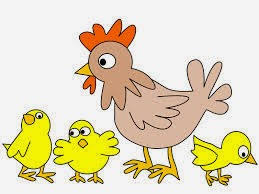 Pažljivo slušaj jer ću te nešto pitati!U nastavku slijede pitanja  vezana na priču.Zamoli pomagača da ti pročita pitanja.Imenuj sve što vidiš na slici.Pokaži sliku ako ti pomagač imenuje.Zaokruži točan odgovor.Odgovori punom rečenicom.O kome govori ova priča?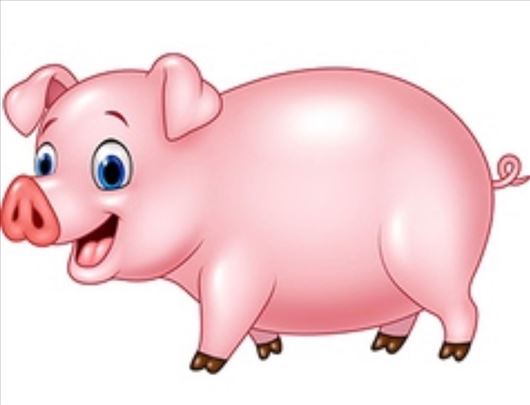 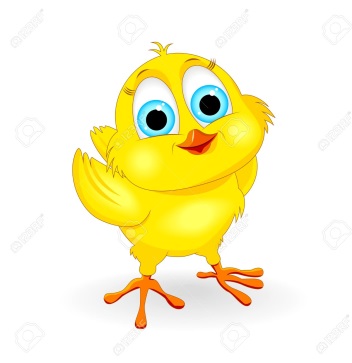 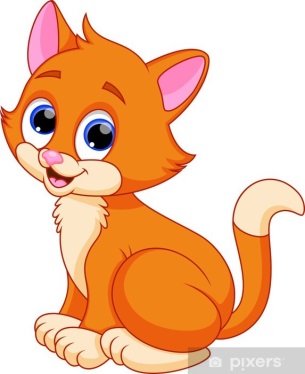 Odgovor: OVO JE PRIČA O PILIĆU    Koga pile traži?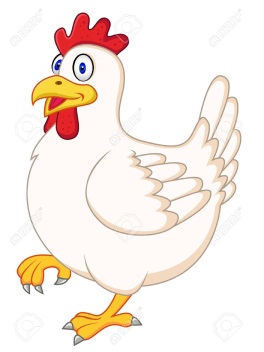 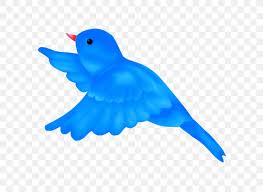 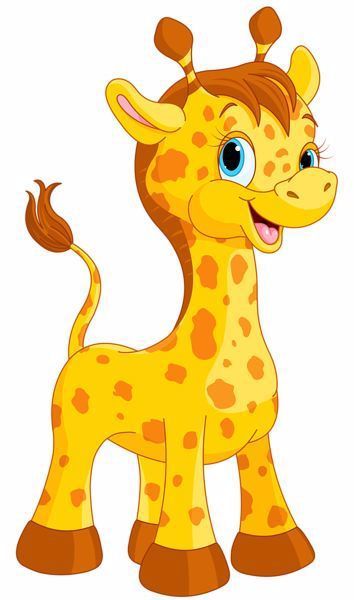 Odgovor: PILE TRAŽI MAMU KOKU.Gdje žive koka i pilići?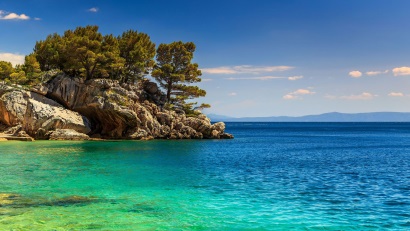 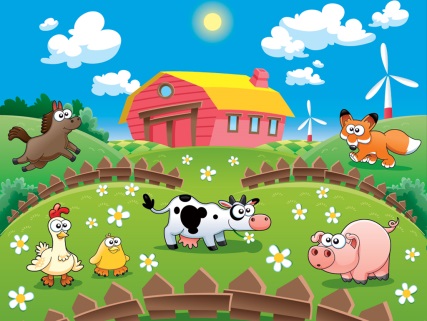 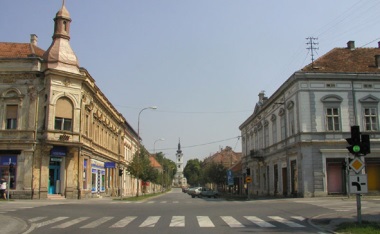 Odgovor: KOKA I PILIĆI ŽIVE NA SELU  /  FARMI.Koju si još životinju vidio u priči?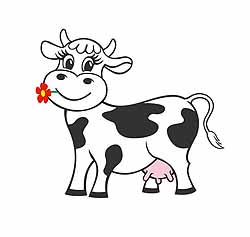 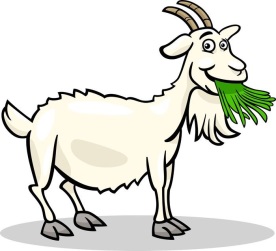 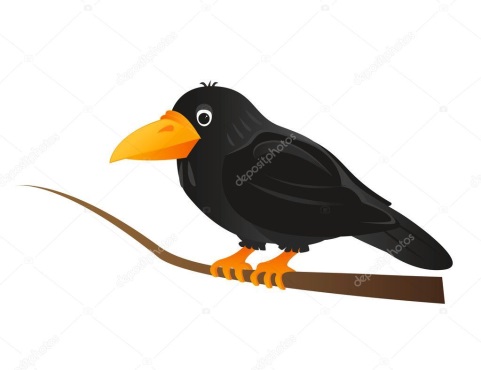 ,        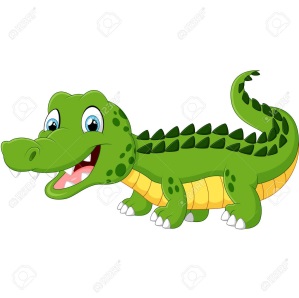 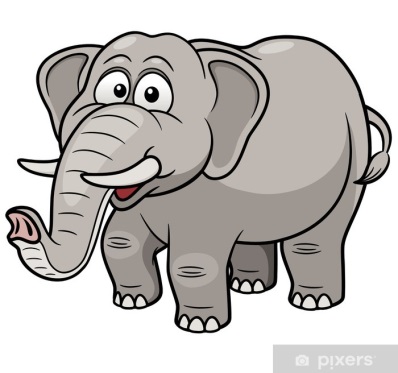 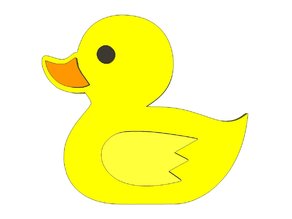 Odgovor: VIDIO SAM JOŠ KRAVU, KOZU, VRANU I PATKU.Da li ti se priča svidjela?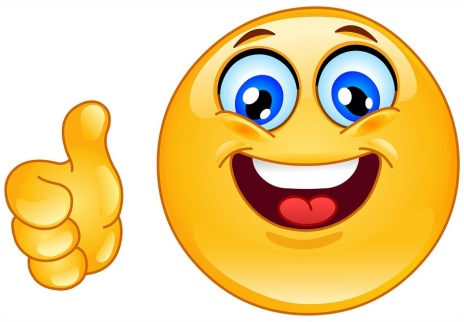 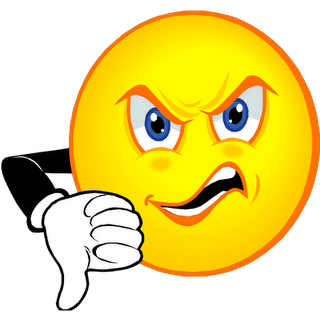                          DA                                              NESlijedeći je zadatak upariti životinju i mladunčad (mama-beba).Spoji ih ravnom crtom: prvo pokaži prstićem ,zatim nacrtaj crtu.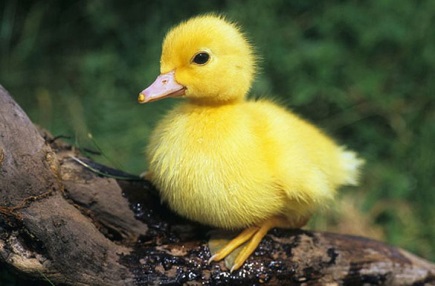 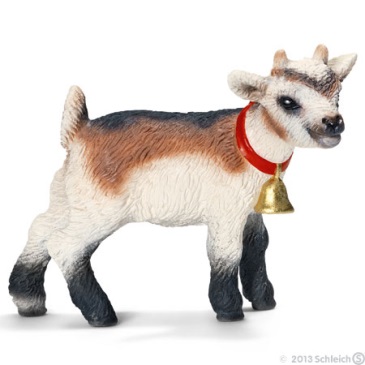 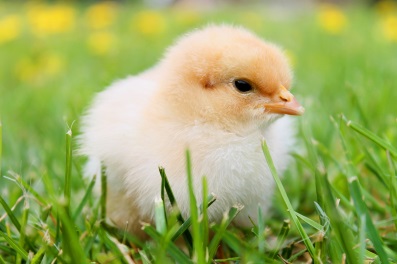 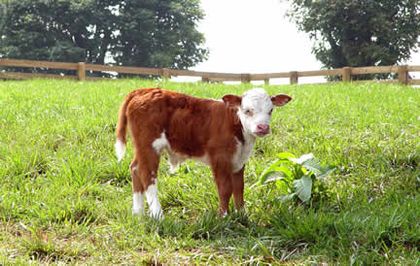 Za kraj  se poigraj sa slanim tijestom i izradi koku i pilića, obojaj ih i ostavi da se osuše.Za tijesto je potrebna šalica glatkog brašna , šalica sitne soli i vode prema potrebi da se umjesi tijesto. Možete izraditi i veću količinu tijesta, važno je da budu iste količine brašna i soli.Ovako treba izgledati!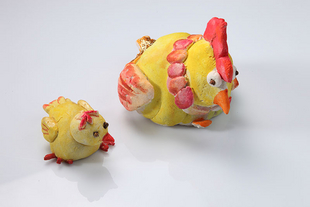 Kugla, kugla, kuglica. Velika kugla je za tijelo piceka, malo manja kuglica je  za glavu, trokutić za kljun, a čuperak za krestu. Kada spljoštite kuglicu i narezuckate rubove, dobili ste rep pilića. Glavu i tijelo možete povezati čačkalicom da bude čvršće.Poslikaj koku i pilića pa nam pošalji na Viber.Još nekoliko ideja: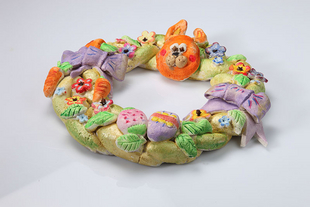 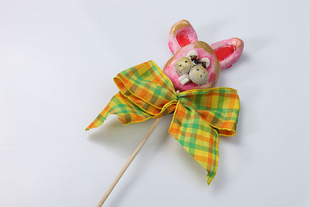 